	معلومات المادةمعلومات عضو هيئة التدريسنمط التعلم المستخدم في تدريس المادةوصف المادةمخرجات تعلم المادةمصادر التعلمالجدول الزمني للقاء الطلبة والمواضيع المقررة*تشمل أساليب التعلم: محاضرة، تعلم معكوس، تعلم من خلال المشاريع، تعلم من خلال حل المشكلات، تعلم تشاركي... الخ.مساهمة المادة في تطوير مهارات الطالبأساليب تقييم الطلبة وتوزيع العلامات                         *تشمل: امتحانات قصيرة، أعمال صفية ومنزلية، عرض تقديمي، تقارير، فيديو بصوت الطالب، مشروع.مواءمة مخرجات تعلم المادة مع أساليب التعلم والتقييم* تشمل أساليب التعلم: محاضرة، تعلم معكوس، تعلم من خلال المشاريع، تعلم من خلال حل المشكلات، تعلم تشاركي... الخ.**تشمل أساليب التقييم: امتحان، مشروع فردي/ جماعي، واجبات منزلية، عرض تقديمي، المشاركة والمناقشة، امتحان قصير... الخ. سياسات المادةمخرجات تعلم البرنامج التي يتم تقييمها في المادةوصف متطلبات تقييم مخرجات تعلم البرنامج في المادةسلم تقييم أداء متطلب تقييم مخرجات تعلم البرنامج في المادةQFO-AP-VA-008رمز النموذج :اسم النموذج :  خطة المادة الدراسية 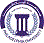 جامعة فيلادلفياPhiladelphia University2رقم الإصدار:   (Rev)الجهة المصدرة:  نائب الرئيس للشؤون الأكاديمية جامعة فيلادلفياPhiladelphia University4-5-2021تاريخ الإصدار:الجهة المدققة :  اللجنة العليا لضمان الجودةجامعة فيلادلفياPhiladelphia University7عدد صفحات  النموذج :الجهة المدققة :  اللجنة العليا لضمان الجودةجامعة فيلادلفياPhiladelphia Universityرقم المادةاسم المادةالمتطلب السابقالمتطلب السابق170611دراسات متقدمة في الإدارة التربويةنوع المادةنوع المادةوقت المحاضرةرقم القاعةمتطلب جامعة      متطلب كلية      متطلب تخصص     إاجباري     اختياريمتطلب جامعة      متطلب كلية      متطلب تخصص     إاجباري     اختياري11.15-12.45 31403الاسمرقم المكتبرقم الهاتفالساعات المكتبيةالبريد الإلكترونيأ.د.أماني جرار1-2 س ajarrar@philadelphia.edu.joنمط التعلم المستخدمنمط التعلم المستخدمنمط التعلم المستخدمنمط التعلم المستخدم       تعلم وجاهي                        تعلم الكتروني                  تعلم مدمج       تعلم وجاهي                        تعلم الكتروني                  تعلم مدمج       تعلم وجاهي                        تعلم الكتروني                  تعلم مدمج       تعلم وجاهي                        تعلم الكتروني                  تعلم مدمجنموذج التعلم المستخدمنموذج التعلم المستخدمنموذج التعلم المستخدمنموذج التعلم المستخدمالنسبة المئويةمتزامنغير متزامنوجاهيالنسبة المئوية50%50%وصف المادة تعد الإدارة التربوية من أهم مدخلات النظام التعليمي باعتبارها أساساً من العلاقات يهدف إلى تحسين عمليتي التعليم والتعلم، فهي تمثل سلسلة من التفاعلات والأحداث بين المعلم والمدرسة من جهة، والمنهج والطلبة من جهة أخرى، وهي كذلك ممارسة لإدارة الموارد، المهام والاتصالات التي تتضمن إدارة المدرسة التي تُعرف أنها عبارة عن قيادة من المؤسسات التعليمية سواء كانت الخاصة أو العامة، حيث تلعب الإدارة الخاصة بالمدرسة دوراً هاماً للحفاظ على أسس ومبادئ العملية التعليمية بالإضافة إلى تنشيط قضايا العاملين، واتخاذ القرارات الخاصة بالميزانية، مع تخطيط المناهج الدراسية، بالإضافة إلى وضع السياسات التي يلتزم بها جميع العاملين بالمدرسة.الرقممخرجات تعلم المادةرمز مخرج تعلم المرتبط للبرنامجالمعرفةالمعرفةالمعرفةK1الكشف عن المعرفة الجديدة، ومن خلال ذلك يمكن تقديم الحلول والبدائل التي تساعد في تعميق الفهم للأبعاد المختلفة للعملية التعليمية.K2صقل آليات استخدام المعرفة في الإدارة التربوية وتطويرهاK3توسيع القاعدة المعرفية لدى الطلبة والمعلمينK4توظيف المعرفة المكتسبة عند إعداد خطط الإدارة التربوية المهاراتالمهاراتالمهاراتS1تطوير القدرة على التحليل النقدي، والتهيئة لإعداد خطط تطوير من خلال المشاركة والعمل المرتبط بآليات التخطيط والتطوير الحديثة .S2تطوير مهارات الاتصال والتواصل الإنساني في العلاقات والتفاعلات، واستيعاب المتطلبات الاجتماعية للإدارة التربوية من أجل تطويرها.S3التهيئة لعملية التخطيط الفعال من خلال تنمية مهارة صنع القرارات وحل المشكلات بوعي وعقلانية.الكفاياتالكفاياتالكفاياتC1تحليل وتقيم الاتجاهات المعاصرة في فهم القضايا التربوية المختلفة على المستويات المحلية والعربيية والعالمية.C2ممارسة محاولات التغيير والتطوير والتأثير المجتمعي.C3التأهيل للكفاءة والمنافسة والنوعية العصرية.         الكتاب المقرربطاح، أحمد. 2023. رؤى معاصرة في الإدارة التربوية. ط1 دار البديل للنشر والتوزيع. عمان الأردنالكتب والمراجع الداعمةبطاح، أحمد. 2023. رؤى معاصرة في الإدارة التربوية. ط1 دار البديل للنشر والتوزيع. عمان الأردن.علي، كريم ناصر. (2006). الإدارة والإشراف التربوي. دار الشروق للنشر والتوزيع. عمان الأردنجيرالد جربنيرج , ربورت بارون : إدارة السلوك في المنظمات . ترجمة رفاعي محمد رفاعي، إسماعيل بسيوني . الرياض , دار المريخ , 1425 هـ .10.   الحسن بن محمد المغيدي: الإشراف التربوي الفعال. الرياض، مكتبة الرشد، 1426هـ.11.   حسين حريم: السلوك التنظيمي: سلوك الأفراد والجماعات في منظمات الأعمال. دار الحامد، عمان، 2009م.1.      خضير بن سعود الخضير: التعليم العالي في المملكة العربية السعودية بين الطموح والإنجاز. مكتبة العبيكان، الرياض، 1419هـ.12.   رجاء محمود أبوعلام: منهج البحث في العلوم النفسية والتربوية. دار النشر للجامعات، القاهرة، ط5، 2006م.13.   رفعت عبدالحميد الشامي: التعليم والتدريب: منهج نظري ودليل عملي. المجلدات 1-4. دار قرطبة، الرياض، 1427هـ.14.   سعيد الزهراني : التخطيط الاستراتيجي لمؤسسات التعليم العالي . مكة المكرمة , جامعة أم القرى , 1417 هـ .15.   سعيد عبد الله حارب : التحديات التي تواجه التربية في ضوء المتغيرات العالمية المعاصرة . الرياض , مكتب التربية العربي لدول الخليج , 1423 هـ .16.   سلامة عبدالعظيم حسين: الجودة الشاملة والاعتماد التربوي. الإسكندرية، دار الجامعة الجديدة، 2008م.17.   سليمان عبدالرحمن الحقيل: الإدارة المدرسية وتعبئة قواها البشرية في المملكة العربية السعودية. الرياض، 1418هـ.18.   سهيل حمدان: اقتصاديات التعليم: تكلفة التعليم وعائداته. مؤسسة رسلان علاء الدين، ط1، 2002م. 19. صالح ناصر عليمات: إدارة الجودة الشاملة في المؤسسات التربوية (التطبيق ومقترحات التطوير). عمان، دار الشروق، 2004م.20.   عادل السيد الجندي : الإدارة و التخطيط التعليمي و الاستراتيجي . رؤية معاصرة . الرياض , مكتبة الرشد , 2003 م .21. عبد العزيز السنبل : التربية في الوطن العربي عن مشارف القرن الحادي العشرين . الأسكندرية . المكتب الجامعي الحديث , 2002 م .22.   عبد الله الرشدان : في اقتصاديات التعليم . عمان , دار وائل للنشر , 2001 م .23.   عبد الله عبد الغني الطجم , التطوير التنظيمي . جدة , دار حافظ للنشر والتوزيع , ط 1 , 1424 هـ .Guru, P. P., & Al-Hilal, S. T. I. T. (2022). How to Improve the quality of learning for early childhood? An implementation of education management in the industrial revolution era 4.0. Jurnal Obsesi: Jurnal Pendidikan Anak Usia Dini, 6(5), 5437-5446.Hallinger, P., & Kovačević, J. (2022). Mapping the intellectual lineage of educational management, administration and leadership, 1972–2020. Educational Management Administration & Leadership, 50(2), 192-216.Asad, M. M., Rind, A. A., & Abdulmuhsin, A. A. (2022). The effect of knowledge management in educational settings: a study of education management organizations (EMOs) schools of Pakistan. International Journal of Organizational Analysis, 30(5), 1156-1171.Bhaskar, P., Tiwari, C. K., & Joshi, A. (2021). Blockchain in education management: present and future applications. Interactive Technology and Smart Education, 18(1), 1-17.Gordon, S. P. (2019). Educational Supervision: Reflections on Its Past, Present, and Future. Journal of Educational Supervision, 2(2), 27-52. Jahanian, R., & Ebrahimi, M. (2013). Principles for educational supervision and guidance. Journal of Sociological Research, 4(2), 380-390. Ozdemir, T. Y., & Yirci, R. (2015). A situational analysis of educational supervision in the Turkish educational system. Educational Process: International Journal, 4(1), 5.Ponticell, J. A., & Zepeda, S. J. (Eds.). (2018). The Wiley handbook of educational supervision. John Wiley & Sons.binti Ismail, I. (2018). An important role of educational supervision in the digital age. COUNS-EDU: The International Journal of Counseling and Education, 3(4), 115-120.Kilminster, M. S. (2010). Understanding the nature and purpose of clinical and educational supervision. InnovAiT.المواقع الإلكترونية الداعمةhttps://www.new-educ.comhttps://al3loom.comhttps://www.youtube.com/watch?v=olY0emkLxWEhttps://www.youtube.com/watch?v=H4TpNneHBDwhttps://www.youtube.com/watch?v=DBS9667x3tUhttps://www.manhal.net/art/s/325https://www.hnjournal.net/3-8-3/البيئة المادية للتدريس       قاعة دراسية            مختبر               منصة تعليمية افتراضية            أخرى         الأسبوعالموضوعأسلوب التعلم*المهامالمرجع1شرح رؤية ورسالة الكلية، واهداف ومخرجات تعلم المادة الخطة الدراسية2مفاهيم أساسية في الإدارة التربوية  مفهوم الادارة التربويةأسس الإدارة تربويةأهمية تطور الإدارة التربويةمرتكزات الإدارة التربويةمحاضرةعصف ذهنيتعلم تشاركيالمناقشة والحوار3مفاهيم أساسية في الإدارة التربوية  مفهوم الادارة التربويةأسس الإدارة تربويةأهمية تطور الإدارة التربويةمرتكزات الإدارة التربويةتعلم تشاركيالمناقشة والحوار4مفاهيم أساسية في الإدارة التربوية  مفهوم الادارة التربويةأسس الإدارة تربويةأهمية تطور الإدارة التربويةمرتكزات الإدارة التربويةتعلم تشاركيالمناقشة والحوار56صفات الإدارة التربويةالتخطيط التربويخصائص الإدارة التربويةأهداف الإدارة التربويةالقيادة التربوية والإدارة التربويةتعلم من خلال المشاريع 56صفات الإدارة التربويةالتخطيط التربويخصائص الإدارة التربويةأهداف الإدارة التربويةالقيادة التربوية والإدارة التربويةتعلم من خلال حل المشكلات7طرق تطوير الإدارة التربويةمتطلبات تطوير الإدارة التربوية سمات نجاح عملية تطوير الإدارة التربوية إدارة الأزمات في السياق التربويضغوط العمل في السياق التربويتعلم تشاركيالمناقشة والحوار8مميزات الإدارة التربوية مفهوم الاستشاريةمفهوم التخطيط والتنظيم .مفهوم التعاونية .مفهوم الاستمرارية .مفهوم الإنسانية .مفهوم الشمولية تعلم تشاركي9أساليب الإدارة التربوية الأساليب الجماعيةالأساليب الفرديةالجودة الشاملة في السياق التربوينماذج نجاح في الإدارة التربوية  تعلم تشاركيالمناقشة والحوار10أساليب الإدارة التربوية الأساليب الجماعيةالأساليب الفرديةالجودة الشاملة في السياق التربوينماذج نجاح في الإدارة التربوية  تعلم تشاركي11أساليب الإدارة التربوية الأساليب الجماعيةالأساليب الفرديةالجودة الشاملة في السياق التربوينماذج نجاح في الإدارة التربوية  تعلم تشاركي12أساليب الإدارة التربوية الأساليب الجماعيةالأساليب الفرديةالجودة الشاملة في السياق التربوينماذج نجاح في الإدارة التربوية  13الإدارة التربوية واللقاءات التربويةالإدارة التربوية والاجتماعات التربويةالإدارة التربوية وورشات العمل 14الإدارة التربوية ونظرية النظم في الإدارةالإدارة التربوية عملية قيادية إداريةالإدارة التربوية عملية تعاونية ديمقراطيةالإدارة التربوية عملية اجتماعيةالإدارة التربوية والولاء التنظيميتعلم تشاركيالمناقشة والحوار15الإدارة التربوية ونظرية النظم في الإدارةالإدارة التربوية عملية قيادية إداريةالإدارة التربوية عملية تعاونية ديمقراطيةالإدارة التربوية عملية اجتماعيةالإدارة التربوية والولاء التنظيمي16الامتحان النهائياستخدام التكنولوجياتساهم المادة في رفع قدرة الطالب في البحث على الويب، من خلال البحث عن الكتب والمنشورات واستخدام الباحث العلمي، والوصول إلى قواعد البيانات. مهارات الاتصال والتواصلتساهم المادة في التأكد من  إستيفاء متطلبات تطوير الإدارة التربوية من خلال توظيف مهارات التواصل، وتقدير مدى إستفادة الطالب من المصادر والمراجع واستخدامها بطريقة توثيقية معتمدة.التطبيق العملي في المادةتساهم المادة في تقدير أصالة  الإضافة الإبتكارية لتطوير الإدارة التربويةمخرجات تعلم المادة المرتبطة بالتقييمتوقيت التقييم (الأسبوع الدراسي)العلامةأسلوب التقييمتفعيل اختبار أهمية ومقومات وتطوير عملية الإدارة التربويةالاسبوع الرابع30 علامةالامتحان الأول (اختبار أهمية ومقومات وتطوير مفهوم الإدارة التربوية)التعلم التشاركيالاسبوع الثامن30 علامةالنشاط والالتزام بالمشاركة والواجبات والتقارير (تقديم خطة البحثمناقشة محاكاة تنفيذ عملية تخطيط وتطوير الإدارة التربوية الاسبوع الثالث عشر وحتى السادس عشر40 علامةالامتحان النهائي (محاكاة عملية تخطيط وتطوير الإدارة التربوية)100 علامةالمجموعالرقممخرجات تعلم المادةأسلوب التعلم*أسلوب التقييم**المعرفةالمعرفةالمعرفةالمعرفةK1رفع كفاءة معرفة الطلبة في أهمية ومقومات تخطيط وتطوير الإدارة التربويةتعلم تشاركيالمشاركة والمناقشةK2صقل آليات استخدام المعرفة في عملية تطوير الإدارة التربويةتعلم تشاركيالمشاركة والمناقشةK3توسيع القاعدة المعرفية لدى الطلبةتعلم تشاركيالمشاركة والمناقشةK4توظيف المعرفة المكتسبة عند محاكاة تنفيذ عملية تطوير الإدارة التربويةتعلم تشاركيالمشاركة والمناقشةالمهاراتالمهاراتالمهاراتالمهاراتS1تطوير القدرة على التحليل النقدي، والتهيئة لمحاكاة تنفيذ عملية تطوير الإدارة التربويةتعلم تشاركيالمشاركة والمناقشةS2تطوير مهارات الاتصال والتواصل الإنساني في العلاقات والتفاعلات، واستيعاب المتطلبات الاجتماعية لعملية تخطيط وتطوير الإدارة التربويةتعلم تشاركيالمشاركة والمناقشةS3التهيئة لعملية التخطيط الفعال من خلال تنمية مهارة صنع القرارات وحل المشكلات بوعي وعقلانية.تعلم تشاركيالمشاركة والمناقشةالكفاياتالكفاياتالكفاياتالكفاياتC1تحليل وتقيم الاتجاهات المعاصرة في فهم تخطيط وتطوير الإدارة التربوية على المستويات المحلية والعربية والعالمية.تعلم تشاركيالمشاركة والمناقشةC2ممارسة محاولات التغيير والتطوير والتأثير المجتمعي، من خلال تخطيط وتطوير الإدارة التربوية تعلم تشاركيالمشاركة والمناقشةC3التأهيل للكفاءة والمنافسة والنوعية المعاصرة.          تعلم تشاركيالمشاركة والمناقشةالسياسةمتطلبات السياسةالنجاح في المادةالحد الأدنى للنجاح في المادة هو (50%) والحد الأدنى للعلامة النهائية هو (35%).الغياب عن الامتحاناتكل من يتغيب عن امتحان فصلي معلن عنه بدون عذر مريض أو عذر قهري يقبل به عميد الكلية التي تطرح المادة، توضع له علامة صفر في ذلك الامتحان وتحسب في علامته النهائية.كل من يتغيب عن امتحان فصلي معلن عنه بعذر مريض أو قهري يقبل به عميد الكلية التي تطرح المادة، عليه أن يقدم ما يثبت عذره خلال أسبوع من تاريخ زوال العذر، وفي هذه الحالة على مدرس المادة أن يعقد امتحاناً تعويضياً للطالب.كل من تغيب عن امتحان نهائي بعذر مريض أو عذر قهري يقبل به عميد الكلية التي تطرح المادة عليه أن يقدم ما يثبت عذره خلال ثلاثة أيام من تاريخ عقد ذلك الامتحان.الدوام (المواظبة) لا يسمح للطالب بالتغيب أكثر من (15%) من مجموع الساعات المقررة للمادة، أي ما يعادل ست محاضرات أيام (ن ر)، وسبع محاضرات أيام (ح ث م). وإذا غاب الطالب أكثر من (15%) من مجموع الساعات المقررة للمادة دون عذر مرضي أو قهري يقبله عميد الكلية، يحرم من التقدم للامتحان النهائي وتعتبر نتيجته في تلك المادة(صفراً)، أما إذا كان الغياب بسبب المرض او لعذر قهري يقبله عميد الكلية التي تطرح المادة ، يعتبر منسحباً من تلك المادة وتطبق علية أحكام الانسحاب. النزاهة الأكاديميةتولي جامعة فيلادلفيا موضوع النزاهة الأكاديمية اهتمامًا خاصًا، ويتم تطبيق العقوبات المنصوص عليها في تعليمات الجامعة بمن يثبت عليه القيام بعمل ينتهك النزاهة الأكاديمية مثل: الغش، الانتحال (السرقة الأكاديمية)، التواطؤ، حقوق الملكية الفكرية.الرقممخرجات تعلم البرنامجاسم المادة التي تقيم المخرجأسلوب التقييممستوى الأداء المستهدف1صقل آليات استخدام المعرفة في تخطيط وتطوير الإدارة التربوية .تخطيط المناهج وتطويرهاعصف ذهنيممتاز2محاكاة تنفيذ عملية تخطيط وتطوير الإدارة التربوية .تخطيط المناهج وتطويرهاتطبيق عمليممتاز3ممارسة محاولات التغيير والتطوير والتأثير المجتمعي، من خلال تخطيط وتطوير الإدارة التربوية .تخطيط المناهج وتطويرهاتطبيق عمليممتاز4تحليل وتقيم الاتجاهات المعاصرة في فهم تخطيط وتطوير عمليات الإدارة التربوية على المستويات المحلية والعربية والعالمية.تخطيط المناهج وتطويرهاتعلم تشاركيممتازرقم المخرجالوصف التفصيلي لمتطلب تقييم المخرج1من خلال العصف الذهني يتم تحديد وتحليل وتقيم الاتجاهات المعاصرة في فهم تخطيط وتطوير الإدارة التربوية على المستويات المحلية والعربية والعالمية2من خلال التطبيق العملي يتم تحديد وتقييم نجاعة الطرق المستخدمة في الوصول إلى قواعد البيانات3من خلال التطبيق العملي يتم تحديد وتقييم نجاعة الطرق المستخدمة في تخطيط وتطوير الإدارة التربوية 4من خلال التعلم التشاركي يتم تحديد وتقييم كيفية تصنيف المصادر والمراجع وآليات التوثيق5من خلال التطبيق العملي يتم صقل آليات استخدام المعرفة في تخطيط وتطوير الإدارة التربوية .6من خلال التطبيق العملي يتم محاكاة تنفيذ عملية تخطيط وتطوير الإدارة التربوية من خلال العصف الذهني يتم تحديد وتحليل وتقيم الاتجاهات المعاصرة في فهم تخطيط وتطوير الإدارة التربوية على المستويات المحلية والعربية والعالمية ، بما نسبته (20%) من متطلبات تقييم مخرجات تعلم البرنامج في المادةمن خلال التطبيق العملي يتم محاكاة تنفيذ عملية تخطيط وتطوير الإدارة التربوية ، بما نسبته (20%) من متطلبات تقييم مخرجات تعلم البرنامج في المادةمن خلال التطبيق العملي يتم تحديد وتقييم نجاعة الطرق المستخدمة في تخطيط وتطوير الإدارة التربوية ، بما نسبته (20%) من متطلبات تقييم مخرجات تعلم البرنامج في المادةمن خلال التطبيق العملي يتم تحديد وتقييم نجاعة الطرق المستخدمة في الوصول إلى قواعد البيانات، بما نسبته (20%) من متطلبات تقييم مخرجات تعلم البرنامج في المادةمن خلال التطبيق العملي يتم صقل آليات استخدام المعرفة في تخطيط وتطوير الإدارة التربوية ، بما نسبته (20%) من متطلبات تقييم مخرجات تعلم البرنامج في المادة